Trachoma, anti-Pgp3 serology and ocular Chlamydia trachomatis infection in Papua New Guinea.Colin K. Macleod*1†, Robert Butcher*1†, Sarah Javati2, Sarah Gwyn3, Marinjho Jonduo2, Mohammad Yazid Abdad2,4, Chrissy h. Roberts1, Drew Keys5, Samuel Peter Koim6, Robert Ko7, Jambi Garap7, David Pahau8, Wendy Houinei9, Diana L. Martin3, William S. Pomat2, Anthony W. Solomon1.London School of Hygiene & Tropical Medicine, London, United KingdomPapua New Guinea Institute of Medical Research, GorokaCenters for Disease Control and Prevention, Atlanta, United States of AmericaNational Centre for Infectious Diseases, SingaporeBrien Holden Vision Institute Foundation, Sydney, AustraliaPNG Eye Care, Port Moresby, Papua New GuineaDepartment of Ophthalmology, Port Moresby General Hospital, Papua New GuineaDepartment of Ophthalmology, Boram General Hospital, Wewak, East Sepik Province, Papua New GuineaNeglected Tropical Diseases, National Department of Health, Port Moresby, Papua New Guinea† These authors contributed equally to this work* For queries relating to the article content, please contact:Corresponding author: Robert Butcher, +44 207 927 2419, robert.butcher@lshtm.ac.ukAlternative corresponding author: Colin Macleod, +44 207 927 2566. colin.macleod@lshtm.ac.ukRunning titleOcular Chlamydia trachomatis in Papua New GuineaAbstractBackgroundIn Melanesia, the prevalence of trachomatous inflammation—follicular (TF) suggests public health-level interventions against active trachoma are needed. However, the prevalence of trachomatous trichiasis (TT) is below the threshold for elimination as a public health problem and evidence of conjunctival infection with trachoma’s causative organism (Chlamydia trachomatis, Ct) is rare. Here, we examine the prevalence of ocular infection with Ct and previous exposure to Ct in three districts of Papua New Guinea. MethodsAll individuals aged 1–9 years who were examined for clinical signs of trachoma in three Global Trachoma Mapping Project evaluation units (EUs) were eligble to take part in this study (n=3181). Conjuntival swabs were collected from 349 children with TF and tested by PCR to assess for ocular Ct infection. Dried blood spots were collected from 2572 children and tested for anti-Pgp3 antibodies using a multiplex assay.  ResultsThe proportion of children with TF who had Ct infection was low across all three EUs (overall 2%). Anti-Pgp3 seroprevalence was 5.2% overall and there was no association between anti-Pgp3 antibody level and presence of TF. In two EUs, age-specific seroprevalence did not increase significantly with increasing age in the 1–9-year-old population. In the third EU, there was a statistically significant change with age but the overall seroprevalence and peak age-secific seroprevalence was very low.ConclusionBased on these results, together with similar  findings from the Solomon Islands and Vanuatu, the use of TF to guide antibiotic mass drug administration decisions in Melanesia should be reviewed. Key wordsTrachoma, ocular Chlamydia trachomatis, anti-Pgp3 antibodies, Papua New Guinea, neglected tropical diseasesWord countAbstract: 250Manuscript: 3047Figures: 4Tables: 1Article summaryIn PNG, prevalence of trachomatous trichiasis is very low. This study demonstrates that prevalence and transmission of ocular Chlamydia trachomatis, a driver of progressive trachomatous disease, is much lower in PNG than in other settings with similar active trachoma prevalence. IntroductionIn the 1950s, a large eye health survey suggested that trachoma was the second most common cause of binocular blindness in Papua New Guinea (PNG) [1]. However, more recent observers have noted trachoma in PNG to be mild in presentation, on the basis that many children have clinical signs of active (inflammatory) disease whereas very few adults have trachomatous trichiasis (TT) [2,3]. A recent nationwide rapid assessment of avoidable blindness only identified one case of corneal opacity attributed to trachoma [4]. In October–December 2015, trachoma was mapped in six evaluation units (EUs) in PNG as part of the Global Trachoma Mapping Project (GTMP) [5]. The trachomatous inflammation—follicular (TF) prevalence in 1–9-year-olds in those EUs ranged from 6.0 to 12.2%, exceeding the World Health Organization (WHO) threshold for intervention (TF≥5%) in every EU. In four EUs, the TF prevalence was above 10%, for which three rounds of antibiotic mass drug administration (MDA) are recommended before re-survey. However, the TT prevalence in those aged ≥15 years in all EUs was below the WHO threshold above which TT is considered a public health problem (0.2%). In fact, no cases of TT were found in five of six EUs [6]. Population-based mapping from neighbouring Pacific Island countries Fiji, Solomon Islands and Vanuatu suggests that, as in PNG, TF is common in children whereas the prevalence of TT in adults is almost universally below 0.2% [7–10]. In the Solomon Islands and Vanuatu, nucleic acid amplification-based testing for ocular Chlamydia trachomatis (Ct) infection has demonstrated that the prevalence of infection is much lower than in districts outside of Melanesia with similar TF prevalence [11]. This finding is complemented by serological data suggesting ocular Ct transmission is low [12]. These data suggest that TF in Melanesian countries may not be entirely due to Ct. Some have hypothesised that estimates of the prevalence of active trachoma are inflated by follicular conjunctivitis of an as-yet unidentified aetiology. Alternatively, the association between TF and infection may be weakened by temporal change (for example, an ongoing decrease in the prevalence of trachoma throughout the region leading to less frequent exposure to Ct, arrested immunity and prolonged clinical inflammation). Understanding the aetiology of follicular conjunctivitis in these settings is critical for directing the use of appropriate prevention and treatment measures [13,14].This pattern of ocular Ct infection in other countries of the Western Pacific region caused policy makers in PNG to question whether intervention with the A, F and E components of the SAFE strategy (Surgery, Antibiotics, Facial cleanliness and Environmental improvement) would be required for local trachoma control [15]. The aim of this study was to supplement routine trachoma mapping with Ct infection data to help guide local policy development and expand the evidence base on trachoma in Melanesia. MethodsEthicsEthical approval for the underlying GTMP survey was granted by PNG Institute of Medical Research (PNG-IMR) Institutional Review Board (1606), the PNG Medical Research Advisory Committee (16.36 and 15.20) and the London School of Hygiene & Tropical Medicine (LSHTM) Observational Ethics Committee (6319 and 8355). Ethics approval for collection and testing of samples was granted by the PNG Medical Research Advisory Committee (16.36). Quality control activities related to PCR were approved by LSHTM (11950). Centers for Disease Control and Prevention (CDC) investigators were considered to be non-engaged with human subjects. A parent or guardian gave written, informed consent for each child to take part in this study.Survey designThe survey design, examination methodology and quality control measures are described in detail elsewhere [6,16,17]. Three EUs were selected in advance for specimen collection based on the expectation of national healthcare staff that TF would be more common in those areas. The selected EUs are shown in Figure 1. In each EU, using sample size calculations based on an expected TF prevalence of 10% in children aged 1–9 years, 27 villages were selected. In each village, in October–December 2015, 30 households were randomly selected by listing all village households in collaboration with the village head and drawing lots. Ocular swabs were collected from children aged 1–9 years who had TF in one or both eyes and dried blood spot (DBS) samples were collected from all examined children aged 1–9 years. This age group was selected because they are considered to be at highest risk of infection and active trachoma [18].Ocular Ct infectionConjunctival swabs were collected from children with TF using previously described methods [12]. As usual in studies of ocular Ct infection [19–22], to contain study costs, a maximum of one eye was swabbed per person; where an individual’s eye was swabbed, we swabbed the right eye. The swab head was immediately placed into a polyethylene tube and stored in a cooler in the field, before being transferred (at the close of the day’s fieldwork) to local refrigerated storage. Graders cleaned their hands between examinations with alcohol-based hand sanitiser. At the end of the survey, all swabs were sent to PNG-IMR for storage at -20C. Swabs were stored frozen at PNG-IMR until testing in October 2018. DNA was extracted using the Qiagen DNA Mini kit according to the manufacturer’s protocol and eluted into 100 L 10 mM Tris-Cl 0.5 mM ethylenediaminetetraacetic acid.Prior to testing with the Ct assay, conjunctival specimens were tested for presence of host DNA using quantitative PCR (qPCR) targeting the Homo sapiens beta-globin gene. Only those with host DNA present were tested for Ct DNA. To detect Ct DNA, a published primer–probe set targeting the Ct plasmid was used (forward: 5’-AACCAAGGTCGATGTGATAG-3’, reverse: 5’-TCAGATAATTGGCGATTCTT-3’, probe: 5’-[FAM]-CGAACTCATCGGCGATAAGG-[BHQ1]-3’) [23]. qPCR reactions were made up of 5 L conjunctival specimen DNA, 7.5 L of Qiagen QuantiFast mastermix, forward and reverse primers at 0.25 M, probe at 0.1 M and MgCl2 at 3 mM and made up to 15 L with water. A single well was run per conjunctival specimen. The following thermocycling parameters were run on a BioRad CFX96 thermocycler: 3 minutes at 95C followed by 45 cycles of 5 seconds at 95C and 1 minute at 55C. A dilution series of known-concentration cultured C-serovar Ct DNA was run on each plate. Baseline fluorescence and the quantitation threshold for the qPCR were set automatically using the CFX Manager software. Conjunctival specimens were excluded if the host beta-globin target was not amplified within 40 cycles and qPCR-positive if the Ct plasmid target was amplified within 40 cycles. Linear regression was used to extrapolate Ct load from cycle threshold results.The Ct qPCR assay was evaluated by repeat testing of a ten-fold dilution series of C-serovar Ct elementary bodies ranging from 14000–0.014 plasmid copies/L. An external quality assessment panel from Quality Control for Molecular Diagnostics (QCMD; panel reference CTDNA18) was also tested to ensure the assay was performing accurately. The qPCR load estimate of both the dilution series and the QCMD panel were compared to the load determined by droplet digital PCR (ddPCR) carried out at LSHTM. The method for ddPCR testing is described elsewhere [24]. Anti-Pgp3 antibodiesDBS were collected as described previously [12]. Specimens were refrigerated within one day, frozen within one week and then shipped at ambient temperatures to the PNG-IMR laboratory. DBS were then stored at -20C until shipping at ambient temperatures to CDC for testing. At CDC, they were further stored at -20C until testing in March–June 2018. Anti-Pgp3 antibodies were measured using a previously described multiplex bead assay (MBA) [25]. One minor modification was made to the published protocol, which was that the IgG4 secondary antibody concentration was slightly lower (20 ng per well). The median fluorescence intensity (MFI) was recorded for each sample, and the background from the blank well (elution buffer alone) was subtracted (MFI-bg).  The threshold for seropositivity on the MBA was established as an MFI-bg of 1647 using receiver operating characteristic curve analysis on a panel of children from the United States (n=74) and PCR-positive samples from Tanzania (n=101).Seroconversion rates (SCRs) were estimated using reversible catalytic models. We used a Markov Chain Monte Carlo simulation approach as described by Pinsent et al. [26] to estimate the SCR parameter in the model. We assumed a constant SCR across the ages of 1–9 years. Due to the low number of seropositive indivuduals, we felt there were insufficient data to estimate seroreversion rate (SRR) in this population, therefore fixed the SRR at 0. This corresponded to scenario 1 version 2 in the paper by Pinsent et al. [26]. ResultsPCR assay validationThe lowest Ct concentration successfully amplified in 100% of repeat qPCR tests (n = 5) was 1.4 plasmid copies/L. The mean coefficient of variance across the repeat-tested dilution series was 30%, and the coefficient of determination (R2) for a linear regression model fitted to the cycle threshold values was 0.98. The cycle threshold values from ocular serovar material repeat tested on validation and clinical test plates are displayed in Figure 2. During testing of the QCMD panel, 8/8 positives and 2/2 negatives were correctly identified. Ocular Ct infectionAcross the three EUs, 3181 1–9-year-olds were examined. 405 had TF in one or both eyes, of whom 384 had TF in the right eye. Swabs linked to TF-case participant information were available for processing from 349 (86%) individuals with TF in either or both eyes. All of these swabs contained PCR-detectable human DNA. Eight (2%) of these had detectable Ct plasmid DNA. The median load of infection across the seven infections detected was 334 plasmid copies/L (range: 0.4–3628 plasmid copies/L). The prevalence of infection in children with TF in the three EUs ranged from 0–4% (Table 1).Anti-Pgp3 antibodiesDBS were collected from 2572 (81%) of the 3181 examined children. Overall, 105/2572 (4%) children were anti-Pgp3 seropositive (Table 1). There was no significant difference in MFI-bg between male and female children (Mann Whitney U test p=0.07) or between those with and without TF (Mann Whitney U test p=0.77; Figure 3). Of the seven individuals who tested positive for infection, five were seropositive. Individuals with infection had significantly higher anti-Pgp3 responses than their infection-negative counterparts (Mann Whitney U test p < 0.0001; Figure 3).Considering data combined from all three EUs, there was no statistically significant increase in seroprevalence with age (logistic regression p = 0.54). Examining the data for each EU separately, there was no statistically significant increase in seroprevalence with age in Southern Highlands (east) or in Western Province (logistic regression p = 0.19 and p = 0.32, respectively) (Figure 4A and 4B). In West New Britain, there was a significant positive association between seroprevalence and increasing age (logistic regression p = 0.01) yet the maximum age-specific seroprevalence was 5% (in 8-year-olds). The proportion of children in West New Britain who were seropositive was very low (≤5% in all age groups) (Figure 4C). The estimated SCRs in Southern Highlands (east), Western and West New Britain provinces were 0.016 (95% Credible Interval [CrI]: 0.011–0.020), 0.010 (95% CrI: 0.006–0.013) and 0.004 (95% CrI: 0.003–0.006) seroconversion events per individual per year.DiscussionAccording to current WHO definitions based on clinical signs [27], trachoma is a public health problem in all six mapped EUs of PNG, and three rounds of azithromycin are indicated in four of the six. Here, we undertook further investigations in three EUs: Southern Highlands (east) (baseline TF prevalence in 1–9-year-olds 12.2%; 95% CI: 9.6–15.0), Western Province (11.2%; 95% CI: 6.9–17.0) and West New Britain (11.4%; 95% CI: 8.7–13.9) [6]. We used specimes collected during the baseline mapping fieldwork that generated those prevalence estimates, and demonstrated that in all three EUs, the vast majority of children with TF did not have Ct infection at the time of the baseline surveys. We also demonstrated that more than 95% of individuals with TF were seronegative for anti-Ct antibodies, suggesting that they had had little or no exposure to Ct prior to the surveys. In two of three tested EUs, there was no evidence that sero-responsiveness to Pgp3 accumulated through childhood to the age of nine years. In West New Britain, a statistically significant increase in age-specific seroprevalence was observed, but the overall seroprevalence was very low, even in 8- and 9-year-olds. This pattern in PNG closely resembles that seen in the Solomon Islands and Vanuatu, where the prevalence of TF is high in children, but TT is rarely seen in adults [7,8]. In the Solomon Islands and Vanuatu, the prevalence of ocular Ct infection in children with TF was 3.9% [11] and 1.8% [28], respectively, and anti-Pgp3 seroprevalence did not increase with age [12].  By contrast, the prevalence of ocular Ct infection on Kiritimati Island in Kiribati is 24% among children; there, anti-Pgp3 seroprevalence among 1–9-year-olds exceeds 50% [29]. Considered together, these data suggest that ocular Ct infection is currently rare in children in this part of PNG and is not being intensively transmitted, despite a prevalence of the clinical sign (TF) indicative of a need for public health interventions.There are several possible explanations for the discordance between TF in children and TT in adults in Melanesian populations. The prevalence of trachoma could be increasing after having been relatively low or absent for a long period. This would mean that the nascent infection had not been present for long enough to produce the long-term scarring effects necessary for TT [30]. Although plausible in some respects, this is inconsistent with the relative lack of ocular Ct infection and anti-Pgp3 antibodies that we identified here in young children, where the highest levels of infection are typically seen. An alternative explanation may be that trachoma is in decline in this population, resulting in an attenuation of the relationship between Ct infection and TF. This is inconsistent with the relative absence of TT in adults, unless the tailing off of the secular decline in TF prevalence is extremely long. In these cross-sectional surveys, it is not possible to draw any conclusions about temporal changes in TF prevalence, but in longitudinal data from studies in sub-Saharan Africa, it is apparent that as trachoma disappears, the decrease in TF prevalence lags behind the decrease in ocular Ct infection over years, not decades. We would therefore expect to see many more cases of TT in PNG [14,31–33] if this were the explanation for the discordance. A third explanantion could be that a high prevalence of urogenital Ct infection in the population might enable individuals in these populations to better control ocular Ct infections. The most likely explanation, however, for the high prevalence of TF in the absence of TT in these populations is that a proportion of TF in Melanesia is follicular inflammation triggered by something other than Ct infection, with the “trachomatous” part of the sign’s name being misleading. In a low-Ct-infection-prevalence area in Tanzania, TF was more associated with ocular Streptococcus pneumoniae and Haemophilus influenzae infection than Ct infection [34]. None of these four possibilities has yet been empirically proven in Melanesia, nor have similar scenarios been sufficiently extensively investigated in other parts of the world.There are limitations to this study. First, because the study was time- and resource-limited, conjunctival specimens were collected only from the right eye, and only then in children who had TF. It is therefore not possible to determine (i) the absolute community prevalence of ocular Ct infection or (ii) the association between TF and ocular Ct infection. By testing both eyes and more children, we may have learnt more about the true burden of infection. One specific potential source of additional infection cases that would not have been identified in this study is the group of children with conjunctival inflammation not meeting the criteria for TF (for example, those with <5 follicles), as these individuals are more likely to have Ct infection than those with no follicles [35]. As WHO’s trachoma recommendations do not currently use ocular Ct prevalence to guide interventions, this was considered an acceptable compromise given the time and resource constraints. Investigating the association between TF and Ct infection more fully in this setting could have contributed to our understanding of trachoma in the region. A second limitation of the current study was that serological data were missing from 19% of children and infection data were missing from 12% of children with TF. No data were collected on reasons for refusal of testing, therefore we cannot make any assumptions about the relative importance of the missing data. Third, seroprevalence estimates in each EU are so low that the specificity of the test may have a disproportionally large effect on study outcomes. For example, West New Britain had the lowest overall seroprevalence of the three EUs at only 2%, which is within the reported range of specificity of the Pgp3 MBA [25,36]: the slight increase in seropositivity with age here should be interpreted with caution. The absolute seroprevalence suggests a low proportion (5%) of 1–9-year-olds have been exposed to Ct. Even this low level is probably an overestimate of previous ocular Ct exposure. Finally, Pgp3 is not a biovar-specific antigen and the prevalence of urogenital Ct in women in PNG is high [37]. Recent studies have reported that ≥20% of women tested in PNG antenatal clinics are Ct-positive [37,38], so at least some of the seroreactivity in our participants is likely to have been caused by acquisition of infection during parturition [39], or by chance inoculation of urogenital Ct into children’s eyes due to poor parental hand hygiene, causing paratrachoma. This reinforces our conclusion that trachoma is unlikely to be a public health problem in this population.A growing body of work suggests that TF has low specificity for infection after MDA and in low-prevalence environments. As those environments become increasingly common, defining active trachoma purely in terms of the presence of follicular conjunctival inflammation will invite challenge. In light of the data presented here, and the accumulated evidence from elsewhere in Melanesia, it is clear that we do not yet fully understand the burden of non-trachomatous follicular inflammation and the implications it has for the use of TF <5% to define “elimination of trachoma as a public health problem” in some settings. Criteria for initiating antibiotic MDA to eliminate trachoma should be reviewed, and use of non-TF markers of Ct transmission should be considered for routine trachoma mapping exercises. References1. 	Mann I. Some Islands. In: Culture, race, climate and eye disease. Springfield, IL, USA: Charles C Thomas, 1966. 2. 	Parsons GA. A decade of ophthalmic statistics in Papua New Guinea. P N G Med J 1991; 34:255–261. 3. 	Dethlefs R. The trachoma status and blindness rates of selected areas of Papua New Guinea in 1979-80. Aust J Ophthalmol 1982; 10:13–8. 4. 	Lee L, D’Esposito F, Garap J, et al. Rapid assessment of avoidable blindness in Papua New Guinea: A nationwide survey. Br J Ophthalmol 2019; 103:338–342. 5. 	Solomon AW, Kurylo E. The Global Trachoma Mapping Project. Community Eye Heal 2014; 27:18. 6. 	Ko R, Macleod C, Pahau D, et al. Population-Based Trachoma Mapping in Six Evaluation Units of Papua New Guinea. Ophthalmic Epidemiol 2016; 23:22–31. 7. 	Sokana O, Macleod CK, Jack K, et al. Mapping Trachoma in the Solomon Islands: Results of Three Baseline Population-Based Prevalence Surveys Conducted with the Global Trachoma Mapping Project. Ophthalmic Epidemiol 2016; 23:15–21. 8. 	Taleo F, Macleod CK, Marks M, et al. Integrated mapping of yaws and trachoma in the five northern-most provinces of Vanuatu. PLoS Negl Trop Dis 2017; 11:e0005267. 9. 	Macleod CK, Butcher R, Mudaliar UU, et al. Low prevalence of ocular Chlamydia trachomatis infection and active trachoma in the Western Division of Fiji. PLoS Negl Trop Dis 2016; 10:e0004798. 10. 	Macleod C, Yalen C, Butcher R, et al. Eyelash epilation in the absence of trichiasis: results of a population-based prevalence survey in the Western Division of Fiji. PLoS Negl Trop Dis 2017; 11:e0005277. 11. 	Butcher RMR, Sokana O, Jack K, et al. Low Prevalence of Conjunctival Infection with Chlamydia trachomatis in a Treatment-Naïve Trachoma-Endemic Region of the Solomon Islands. PLoS Negl Trop Dis 2016; 10:e0004863. 12. 	Butcher R, Sokana O, Jack K, et al. Clinical signs of trachoma are prevalent among Solomon Islanders who have no persistent markers of prior infection with Chlamydia trachomatis. Wellcome Open Res 2018; 3. 13. 	Keenan JD, Chin SA, Amza A, et al. The Effect of Antibiotic Selection Pressure on the Nasopharyngeal Macrolide Resistome: A Cluster-randomized Trial. Clin Infect Dis 2018; 67:1743–1749. 14. 	Nash SD, Stewart AEP, Zerihun M, et al. Ocular Chlamydia trachomatis Infection Under the Surgery, Antibiotics, Facial Cleanliness, and Environmental Improvement Strategy in Amhara, Ethiopia, 2011–2015. Clin Infect Dis 2018; 10:e0005080-7. 15. 	WPRO WHO. Expert Consultation on trachoma in the Pacific Islands (RS/2018/GE/02[AUS]). Melbourne, Australia: 2018. 16. 	Solomon AW, Willis R, Pavluck AL, et al. Quality Assurance and Quality Control in the Global Trachoma Mapping Project. Am J Trop Med Hyg 2018; 99:858–863. 17. 	Solomon AW, Pavluck AL, Courtright P, et al. The Global Trachoma Mapping Project: Methodology of a 34-Country Population-Based Study. Ophthalmic Epidemiol 2015; 22:214–25. 18. 	Solomon AW, Holland MJ, Burton MJ, et al. Strategies for control of trachoma: observational study with quantitative PCR. Lancet 2003; 362:198–204. 19. 	West SK, Munoz B, Mkocha H, et al. Infection with Chlamydia trachomatis after mass treatment of a trachoma hyperendemic community in Tanzania: a longitudinal study. Lancet 2005; 366:1296–1300. 20. 	Harding-Esch EM, Sillah A, Edwards T, et al. Mass treatment with azithromycin for trachoma: when is one round enough? Results from the PRET Trial in the Gambia. PLoS Negl Trop Dis 2013; 7:e2115. 21. 	Mohammadi SF, Bazi-Shad A, Akbarizadeh J, et al. Follow-up and report on active trachoma in Zabol, Iran, prompted by Sharifi-Rad and Fallah’s observations published in May 2016. New Microbes New Infect 2017; 20:14–15. 22. 	Gebre T, Ayele B, Zerihun M, et al. Comparison of annual versus twice-yearly mass azithromycin treatment for hyperendemic trachoma in Ethiopia: a cluster-randomised trial. Lancet 2012; 379:143–51. 23. 	Jalal H, Stephen H, Curran MD, Burton J, Bradley M, Carne C. Development and validation of a rotor-gene real-time PCR assay for detection, identification, and quantification of Chlamydia trachomatis in a single reaction. J Clin Microbiol 2006; 44:206–13. 24. 	Roberts CH, Last A, Molina-Gonzalez S, et al. Development and Evaluation of a Next-Generation Digital PCR Diagnostic Assay for Ocular Chlamydia trachomatis Infections. J Clin Microbiol 2013; 51:2195–203. 25. 	Goodhew EB, Priest JW, Moss DM, et al. CT694 and pgp3 as serological tools for monitoring trachoma programs. PLoS Negl Trop Dis 2012; 6:e1873. 26. 	Pinsent A, Solomon AW, Bailey RL, et al. The utility of serology for elimination surveillance of trachoma. Nat Commun 2018; 9:25–28. 27. 	World Health Organization. Validation of elimination of trachoma as a public health problem (WHO/HTM/NTD/2016.8). Geneva, Switzerland: 2016. 28. 	Butcher R, Handley B, Taoaba R, et al. Ocular Chlamydia trachomatis infection, anti-Pgp3 antibodies and conjunctival scarring in Vanuatu and Tarawa, Kiribati before antibiotic treatment for trachoma. J Infect :[manuscript under review]. 29. 	Cama A, Müller A, Taoaba R, et al. Prevalence of signs of trachoma, ocular Chlamydia trachomatis infection and antibodies to Pgp3 in residents of Kiritimati Island, Kiribati. PLoS Negl Trop Dis 2017; 11:e0005863. 30. 	Gambhir M, Basáñez M-G, Burton MJ, et al. The development of an age-structured model for trachoma transmission dynamics, pathogenesis and control. PLoS Negl Trop Dis 2009; 3:e462. 31. 	Solomon AW, Harding-Esch E, Alexander NDE, et al. Two doses of azithromycin to eliminate trachoma in a Tanzanian community. N Engl J Med 2008; 358:1870–1. 32. 	Harding-Esch EM, Edwards T, Sillah A, et al. Active Trachoma and Ocular Chlamydia trachomatis Infection in Two Gambian Regions: On Course for Elimination by 2020? PLoS Negl Trop Dis 2009; 3:e573. 33. 	Keenan JD, Lakew T, Alemayehu W, et al. Slow resolution of clinically active trachoma following successful mass antibiotic treatments. Arch Ophthalmol 2011; 129:512–3. 34. 	Burton MJ, Hu VH, Massae P, et al. What is causing active trachoma? The role of nonchlamydial bacterial pathogens in a low prevalence setting. Invest Ophthalmol Vis Sci 2011; 52:6012–7. 35. 	Michel C-E, Roper KG, Divena MA, Lee HH, Taylor HR. Correlation of clinical trachoma and infection in Aboriginal communities. PLoS Neglected Trop Dis 2011; 5:e986. 36. 	Gwyn S, Cooley G, Goodhew B, et al. Comparison of Platforms for Testing Antibody Responses against the Chlamydia trachomatis Antigen Pgp3. Am J Trop Med Hyg 2017; 97:1662-1668. 37. 	Vallely A, Page A, Dias S, et al. The prevalence of sexually transmitted infections in Papua New Guinea: A systematic review and meta-analysis. PLoS One 2010; 5. 38. 	Badman SG, Vallely LM, Toliman P, et al. A novel point-of-care testing strategy for sexually transmitted infections among pregnant women in high-burden settings: results of a feasibility study in Papua New Guinea. BMC Infect Dis 2016; 16:250. 39. 	Schachter J, Grossman M, Sweet RL, Holt J, Jordan C, Bishop E. Prospective study of perinatal transmission of Chlamydia trachomatis. J Am Med Assoc 1986; 255:3374–3377. Funding declarationFieldwork for collection of specimens used in this study was funded by the Global Trachoma Mapping Project, supported by a grant from the United Kingdom’s Department for International Development [ARIES: 203145] to Sightsavers, which led a consortium of non-governmental organizations and academic institutions to support health ministries to complete baseline trachoma mapping worldwide. The GTMP was also funded by the United States Agency for International Development, through the ENVISION project implemented by RTI International [AID-OAA-A-11-00048], and the END in Asia project implemented by FHI360 [OAA-A-10-00051]. AWS was a Wellcome Trust Intermediate Clinical Fellow [098521] at the London School of Hygiene & Tropical Medicine. RB was funded by the Fred Hollows Foundation [1954-0]. Funding for processing of specimens was provided by the International Trachoma Initiative in awards to the Papua New Guinea Institute of Medical Research.AcknowledgementsWe thank Harry Pickering (London School of Hygiene & Tropical Medicine) for providing cultured Chlamydia trachomatis material to evaluate the diagnostic assay used in this study; Barne Willie and Ben Toto (Sexual and Reproductive Health Unit, PNG-IMR) for assistance with the Ct qPCR assay; and Amy Pinsent and Nuno Sepúlveda (London School of Hygiene & Tropical Medicine) for support in the seroconversion rate modelling. The findings and conclusions in this report are those of the authors and do not necessarily represent the official position of the Centers for Disease Control and Prevention.Conflicts of interestThe authors declare no conflict of interest.Figures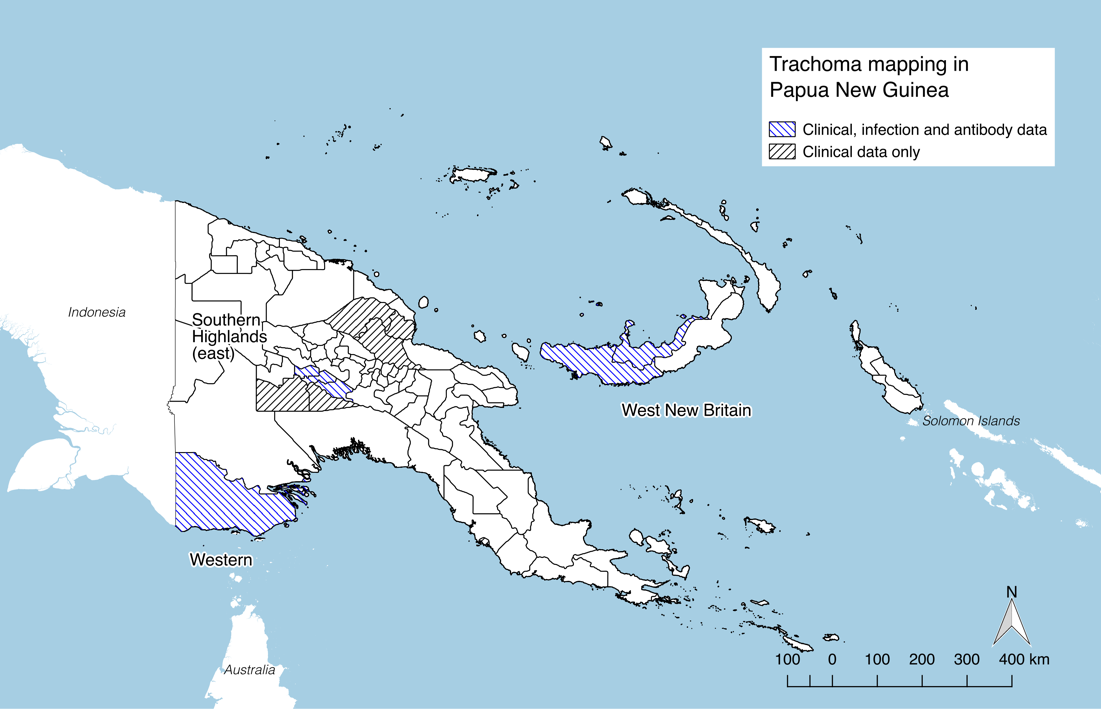 Figure 1. Districts of Papua New Guinea where trachoma mapping took place in October–December 2015. Provinces where specimens were collected for serology and ocular Chlamydia trachomatis infection testing are named. 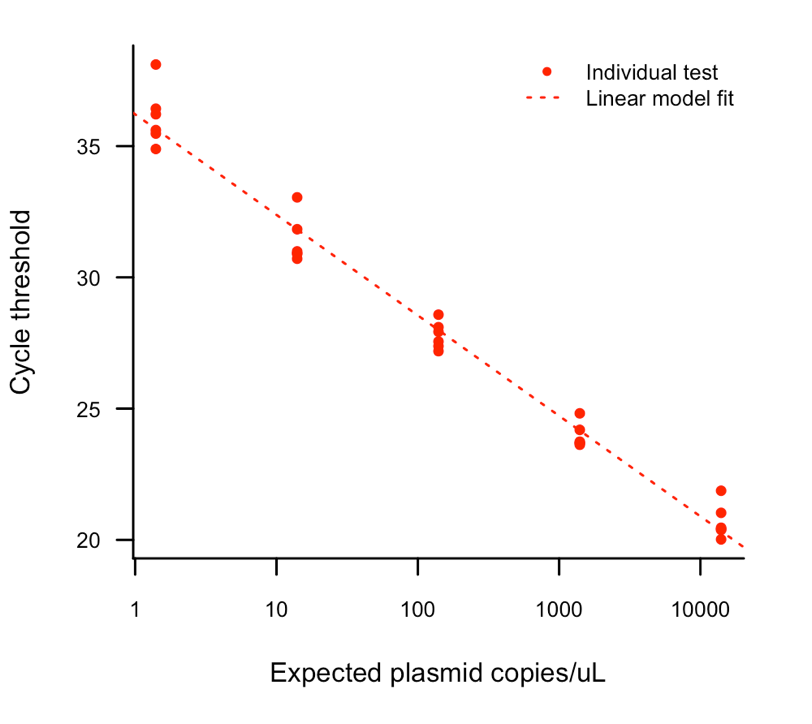 Figure 2. Cycle threshold values from repeat testing of a dilution series of cultured serovar-C Chlamydia trachomatis elementary bodies. The coefficient of determination for the linear model is 0.98, and the mean coefficient of variance across the series is 30%. At concentrations below 1.4 plasmid copies/L, C. trachomatis DNA was not reproducibly detected. 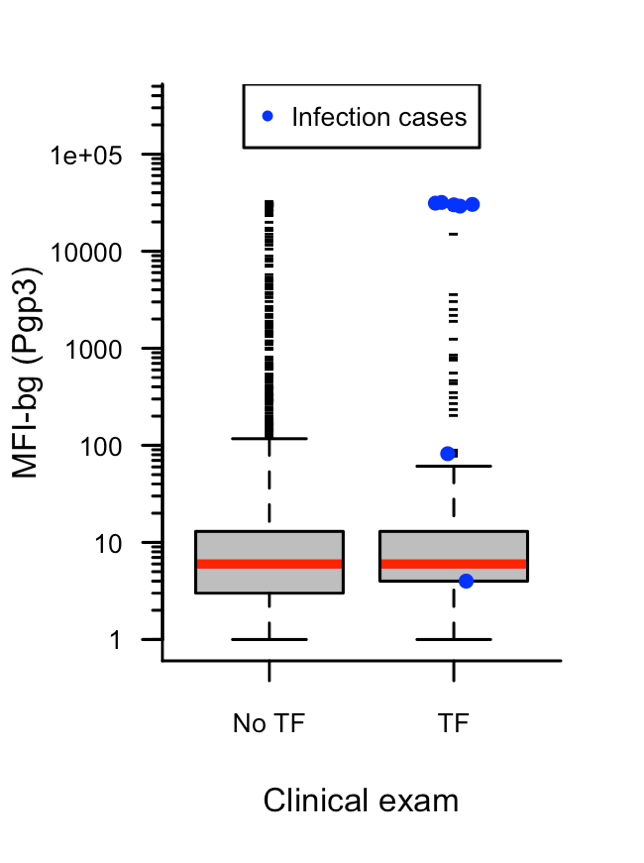 Figure 3. Anti-Pgp3 responses in children from Papua New Guinea aged 1–9 years with and without TF in at least one eye, and in children with Chlamydia trachomatis infection in the right eye, as detected by quantitative PCR. Specimens collected in October–December 2015. Boxes represent the interquartile range, whiskers represent 1.5-times the interquartile range, data points outside of that distribution are visualised individually. The threshold for a seropositive result is 1647.MFI-bg: median fluorescence intensity minus background; TF: trachomatous inflammation—follicular.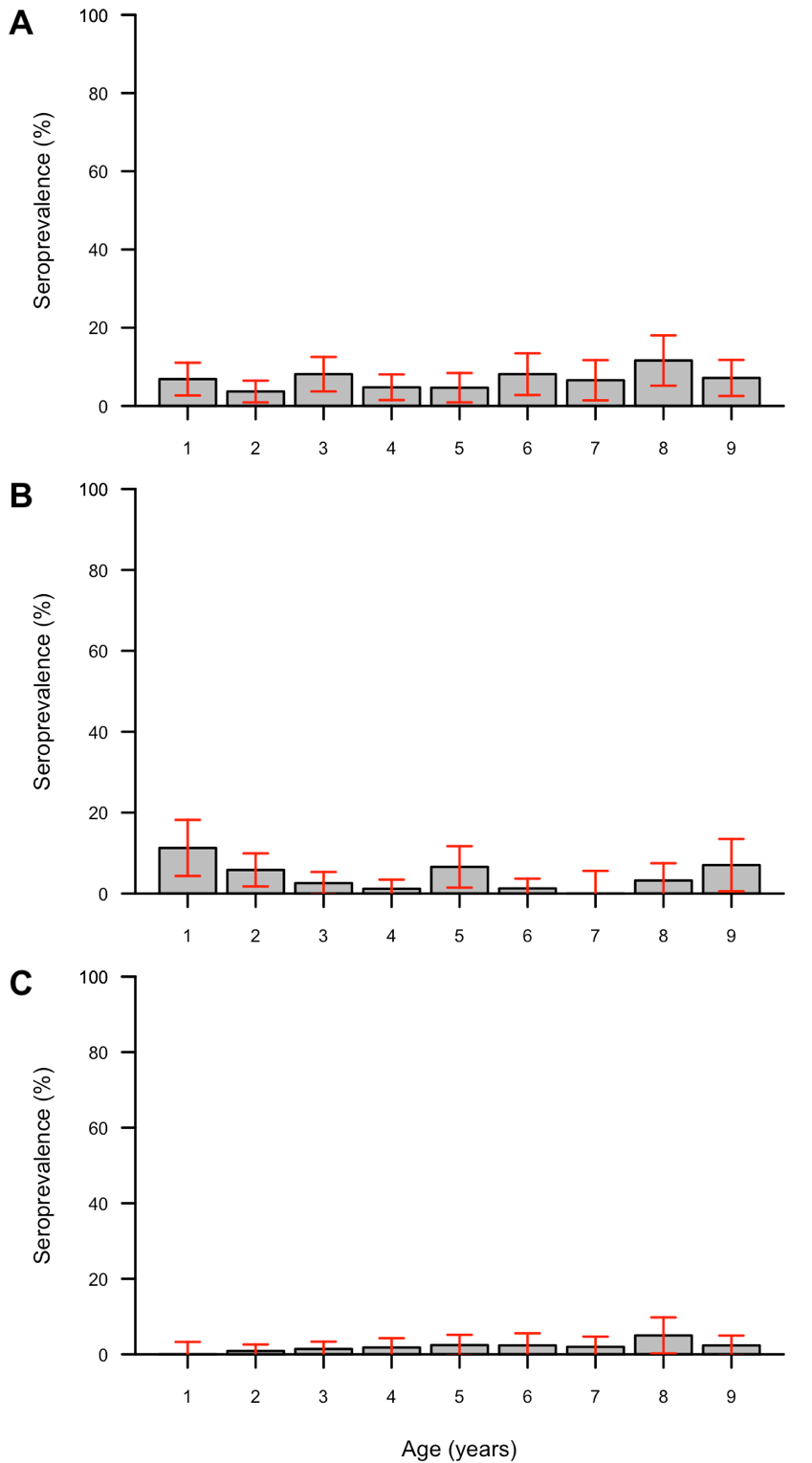 Figure 4. Age-specific anti-Pgp3 seroprevalence in children aged 1–9 years living in (A) Southern Highlands (east), (B) Western and (C) West New Britain provinces of Papua New Guinea, October–December 2015. Bars represent age-specific seroprevalence and red whiskers represent 95% confidence intervals.Table subheadingsTable 1. Infection and serological findings from children aged 1–9 years surveyed for trachoma in Papua New Guinea, October–December 2015.Evaluation UnitNumber examined, N*TF, n (adjusted prevalence)*Ct infection testingCt infection testingCt infection testingAnti-Pgp3 antibody testingAnti-Pgp3 antibody testingAnti-Pgp3 antibody testingEvaluation UnitNumber examined, N*TF, n (adjusted prevalence)*Swabs tested, NCt positive, n% (95% CI)DBS, N Sero-positive, n% (95% CI)Western790101 (11.2)9300 (0–4)728314 (3–6)Southern Highlands (East)1391176 (12.2)12954 (1–8)849556 (5–8)West New Britain1000128 (11.4)12732 (0–6)995192 (1–3)Total318140534982 (1–4)25721054 (3–5)CI: confidence interval; Ct: Chlamydia trachomatis; DBS: dried blood spots; N: denominator; n: numerator; TF: trachomatous inflammation—follicular in at least one eye.* Adjusted for age in 1-year age bands using local census data. Demographic and clinical data published elsewhere [6]. CI: confidence interval; Ct: Chlamydia trachomatis; DBS: dried blood spots; N: denominator; n: numerator; TF: trachomatous inflammation—follicular in at least one eye.* Adjusted for age in 1-year age bands using local census data. Demographic and clinical data published elsewhere [6]. CI: confidence interval; Ct: Chlamydia trachomatis; DBS: dried blood spots; N: denominator; n: numerator; TF: trachomatous inflammation—follicular in at least one eye.* Adjusted for age in 1-year age bands using local census data. Demographic and clinical data published elsewhere [6]. CI: confidence interval; Ct: Chlamydia trachomatis; DBS: dried blood spots; N: denominator; n: numerator; TF: trachomatous inflammation—follicular in at least one eye.* Adjusted for age in 1-year age bands using local census data. Demographic and clinical data published elsewhere [6]. CI: confidence interval; Ct: Chlamydia trachomatis; DBS: dried blood spots; N: denominator; n: numerator; TF: trachomatous inflammation—follicular in at least one eye.* Adjusted for age in 1-year age bands using local census data. Demographic and clinical data published elsewhere [6]. CI: confidence interval; Ct: Chlamydia trachomatis; DBS: dried blood spots; N: denominator; n: numerator; TF: trachomatous inflammation—follicular in at least one eye.* Adjusted for age in 1-year age bands using local census data. Demographic and clinical data published elsewhere [6]. CI: confidence interval; Ct: Chlamydia trachomatis; DBS: dried blood spots; N: denominator; n: numerator; TF: trachomatous inflammation—follicular in at least one eye.* Adjusted for age in 1-year age bands using local census data. Demographic and clinical data published elsewhere [6]. CI: confidence interval; Ct: Chlamydia trachomatis; DBS: dried blood spots; N: denominator; n: numerator; TF: trachomatous inflammation—follicular in at least one eye.* Adjusted for age in 1-year age bands using local census data. Demographic and clinical data published elsewhere [6]. CI: confidence interval; Ct: Chlamydia trachomatis; DBS: dried blood spots; N: denominator; n: numerator; TF: trachomatous inflammation—follicular in at least one eye.* Adjusted for age in 1-year age bands using local census data. Demographic and clinical data published elsewhere [6]. 